Scenariusz zajęć dydaktycznych dla dzieci 4-letnichOpracowanie: nauczyciele wychowania przedszkolnego SPP w WolanowieTemat zajęć: Witaj, panie bocianieGrupa: 4- latkiCele ogólne:wzmacnianie więzi rodzinnychdostrzeganie zmian zachodzących w przyrodzie w związku ze zmianą pory rokurozszerzenie zasobu słownictwa oraz wykorzystywanie i tworzenie okazji do pogłębiania wiedzy na temat bocianów – doskonalenie percepcji słuchowejkształtowanie opiekuńczej postawy wobec zwierzątCele szczegółowe- dziecko:przełamuje swoją nieśmiałośćodgaduje zagadkiswobodnie wypowiada się na określony tematodpowiada na pytania dotyczące wierszadzieli wyraz na sylabyzna budowę ciała bocianawyraża muzykę ruchemdoskonali sprawność manualnąwykonuje bocianaRealizacja zadań zgodna z podstawą programową.Kompetencje kluczowe: Porozumiewanie się w języku ojczystym:wypowiadanie się na temat bocianarozumienie i wykonywanie poleceń słuchanie wiersza czytanego przez rodzicaodgadywanie zagadek dotyczących bocianaKompetencje matematyczne:doskonalenie orientacji przestrzenneUmiejętność uczenia się:odwoływanie się do doświadczeń i posiadanej wiedzyprzyswajanie nowych wiadomości poprzez naśladowanie i powtarzanieMetody pracy:–	czynne: ćwiczeń, zadań stawianych dziecku oraz kierowania własną działalnością–	percepcyjne: obserwacji i pokazu  –	słowne: żywego słowa, rozmowa kierowana, objaśnienia i instrukcjeFormy pracy: indywidualna i zbiorowaŚrodki dydaktyczne:Wiersz I. Suchorzewskiej p.t.: „Bociany”. Skakanki, plansza demonstracyjna- budowa bociana, sylweta bociana, skowronka, sasanek, żaby. Piosenka „Bociek”, kartka czerwona i biała, nożyczki, klej.Przebieg zajęć: „Bociany" – wiersz Ireny Suchorzewskiej czytany przez rodzica. Klekce bocian bocianowejW Afryce nad rzeką:-Czas się zbierać do podróży,Do Polski daleko!Kiwa dziobem bocianowa,Brodząc w ciepłej rzece:-Bardzo chętnie, już mój mężuDo domu polecę.Tu mi jakoś za gorąco,Duszno, słońce męczyNigdy nie ma niepogody,Deszczu, chmur i tęczy!-Tam nas czeka chłodna łąka,Czekają topole,Złote jaskry i kaczeńce......I gniazdo na szkole!Pytania do wiersza:● Czego dowiadujemy się o bocianach z tego wiersza?● Za czym, będąc w Afryce, tęskniły bociany?● Czego brakowało im w ciepłej Afryce?Zabawa integracyjna z rodzicem „Bocian i żabki”Stajemy wszyscy w kole, chwytamy się za ręce,skaczemy jak najwyżej, kucamy jak najprędzej.Za ręce się łapiemy, jak żabki wprzód skaczemy,teraz podskok, jak raki powracamy.Języki wysuwamy i szybko je chowamy, a teraz dla ochłody, liżemy zimne lody.Stoimy na podłodze tylko na jednej nodze- podskok, zmiana czy ktoś przypomina bociana.Rozwiązywanie zagadek o oznakach wiosny. Rodzic czyta zagadki, a dzieci odgadują. (Załącznik1)Pióra ma biało-czarne, a nogi czerwone,zmykają przed nim żabki wystraszone. (bocian)W trawie lub w wodzie mieszka.Często jest zielona.Śpiewa: rege, rege, kum, kum,gdy jest zadowolona. (żaba)Dźwięczy pod niebemjak mały dzwonek.Tak śpiewa tylko szary... (skowronek)W swojej nazwie „sanki” mają.Te fioletowe kwiaty... się nazywają. (sasanki)Zabawa „Bocian i żaby” z rodzicem – przy melodii piosenki „Bociek” (Załącznik 2)Dzieci – żaby – skaczą po łące przy melodii piosenki „Bociek”. Z boku stoi dziecko – bocian. Gdy melodia milknie, bocian wbiega na łąkę i stara się łapać żaby, które przed nim uciekają do stawu. Złapane żaby odchodzą na chwilę od zabawy.Oglądanie zdjęcia bociana, omówienie jego wyglądu. (Załącznik 3)Dzieci oglądają zdjęcie, nazywają części ciała bociana. Wskazywanie cech ptasich bociana (dziób, pióra, ogon, skrzydła, szpony u kończyn...).Zabawa „Czyj to głos” (Załącznik 4)Dzieci spacerują po pokoju kiedy usłyszą klekot bociana zatrzymują się w miejscu na jednej nodze, kiedy usłyszą kumkanie żaby przykucają w miejscu.Praca plastyczna dla chętnych  - „Bocian” (załączniki:  5-na białej kartce druk, 6- na czerwonej kartce druk, 7)Dzieci dostają kartkę białą i czerwoną z wydrukowanymi elementami.Wycinają wszystkie elementy z obu kartek.Szyję-biały element i czerwone nogi składają w harmonijkę.Wyjaśniamy że dwa skrzydła z prawej strony koła, a jedno ogon z lewej strony koła dużego. Wszystkie elementy ze sobą przyklejają klejem.Na koniec dorysowują oczy bocianowi.Załączniki poniżej.ZAŁĄCZNIK 1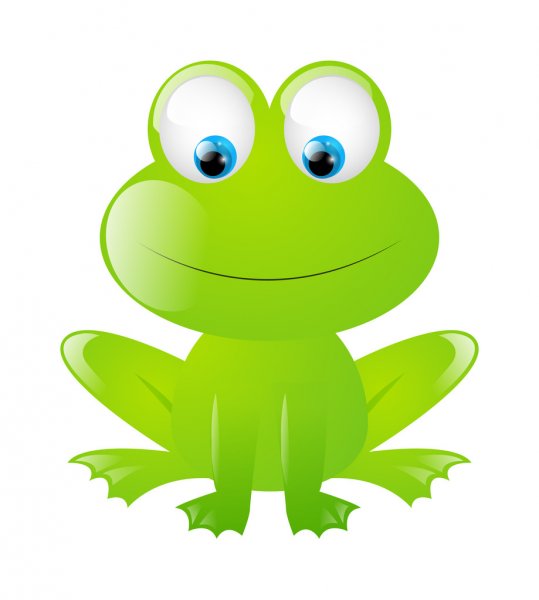 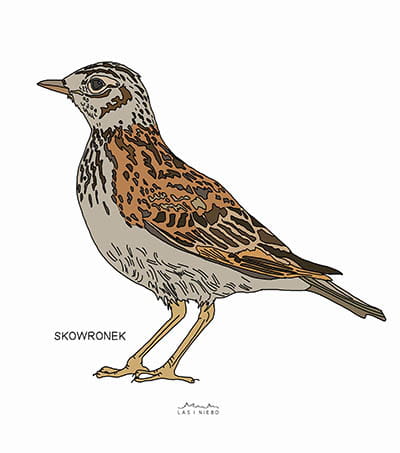 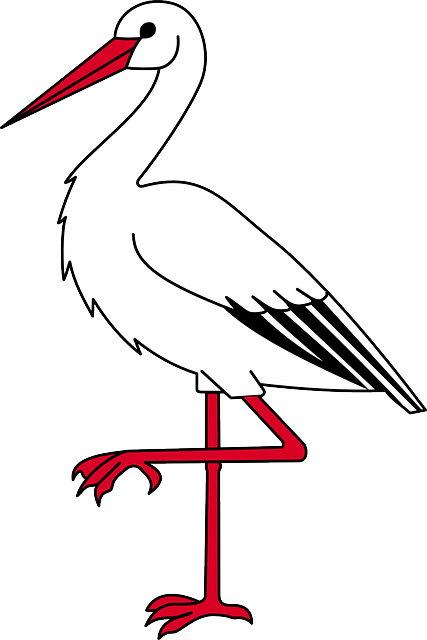 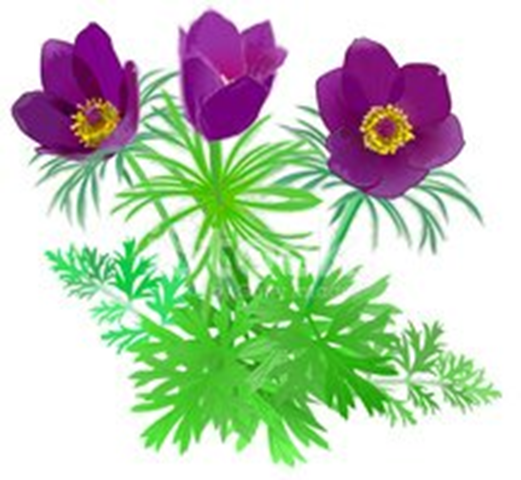 ZAŁĄCZNIK 2 Piosenka „ Bociek” (autor nieznany, muz. M. Kaczurbina)I. Kle, kle, boćku, kle, kle,witaj nam, bocianie!Łąka ci szykuje, łąka ci szykuje	BISżabki na śniadanie.II. Kle, kle, boćku, kle, kle,usiądź na stodole!	BISChłopcy ci zrobili, chłopcy ci zrobiligniazdo w starym kole.III. Kle, kle, boćku, kle, kle,witamy cię radzi.Gdy zza morza wracasz,	BISgdy zza morza wracasz,wiosnę nam sprowadzasz.LINK Z PIOSENKĄ:https://chomikuj.pl/czubakwiola/PiosenkiZAŁĄCZNIK 3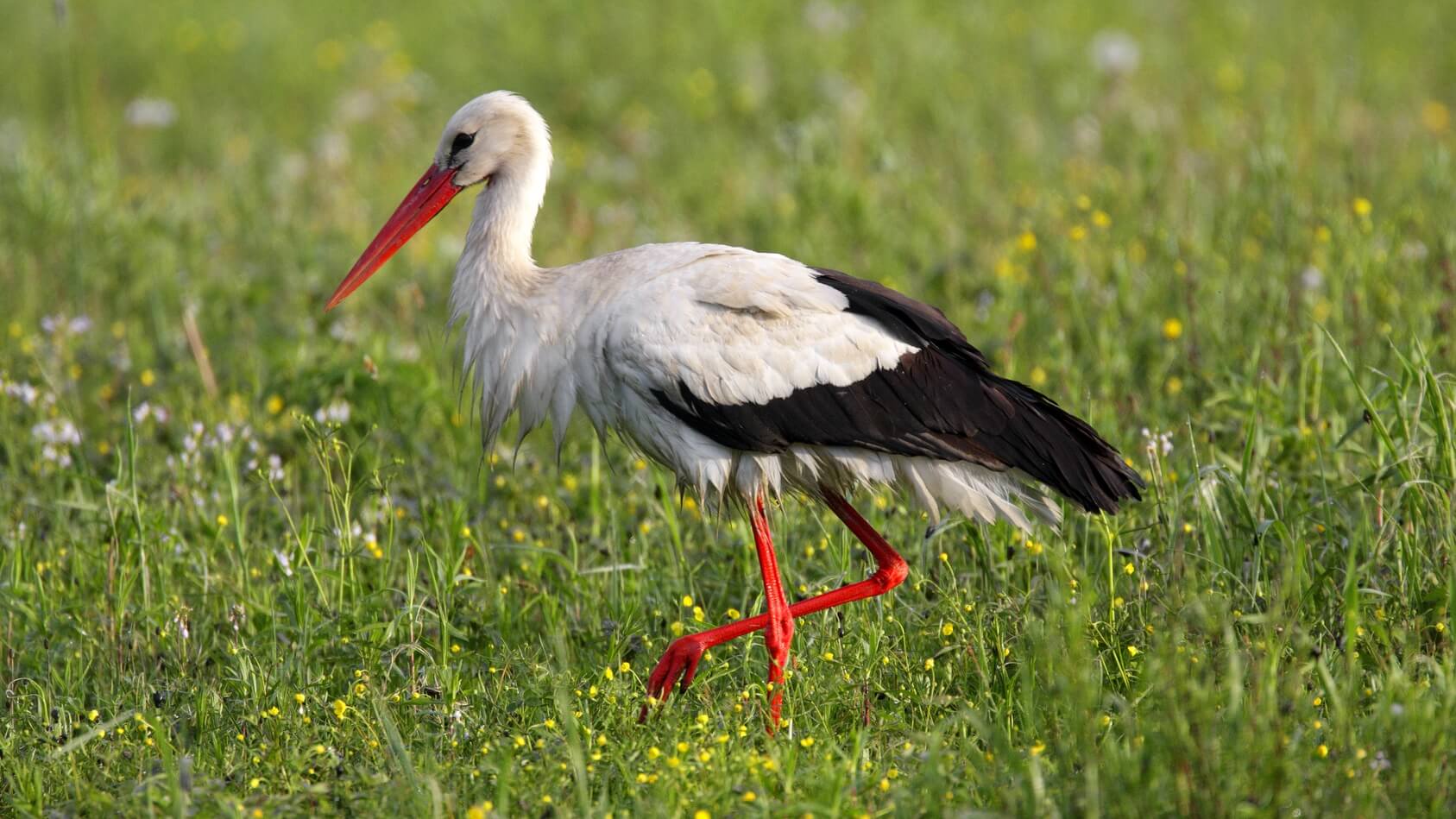 Dziób                           PióraOgon	Skrzydło	Szpony	KończynyZAŁĄCZNIK 4Linki do odgłosów bociana i żaby:https://chomikuj.pl/czubakwiola/PiosenkiZałącznik 5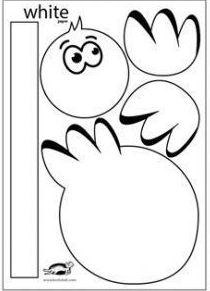 ZAŁĄCZNIK 6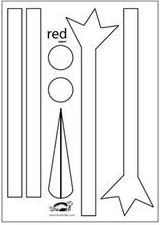 ZAŁĄCZNIK 7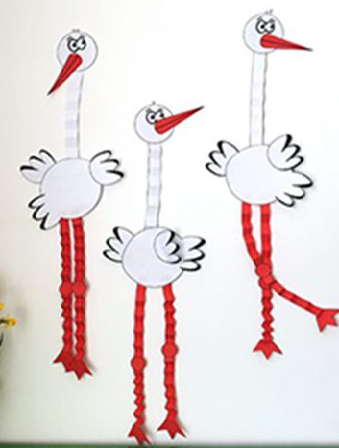 